Vassaruniverse.weebly.com6:3	Global and Local WindsCoriolis Effect - apparent curving of winds and ocean currents due to the Earth's rotation... In N hemisphere -winds going N curve to East and  -winds going S curve to West Global Winds Winds that go around the world; long distance windsare caused by patterns of air circulation produced by convection cells found at every 30° latitude AND the Coriolis Effect.Types of Global Winds: 1 	Polar Easterlies wind belts that blow from East to West found between poles 90° AND 60° Latitude in both hemispheres formed by cold, sinking air from the poles In N hemisphere, they carry cold Artic air over US produce snow and freezing weather 2 	Prevailing Westerlies wind belts that blow from West to East toward the poles found between 30° and 60° in both hemispheres carry moist air over US produces rain and snow cover MOST of the U.S.3 	Trade Winds wind belts blow from 30°latitude almost to the equator Coriolis Effect causes trade winds to curve to the West in the N Hemisphere and East in the S Hemisphere Early traders used trade winds to sail from Europe to the Americas for trade 4	 Doldrums (dull or sluggish) area around the equator where trade winds of the N and S meet very little wind because warm air rising causes an area of low pressure  Horse Latitudes (carried horses from Europe to Americas) 30° N AND 30°S of the Equator...sinking air creates area of high pressure… weak winds most of world's deserts are located here ...sinking dry air 6 	Jet Streams (atmospheric conveyor belts) narrow belts of high speed winds found in upper troposphere and lower stratosphere max speed 400 km/h no regular path jet pilots and meteorologist use Local Winds blow from any direction over short distances temperature differences cause local winds day time: land heats faster water...winds blow toward the land sea breezenight (NITE): land cools faster than water...winds blows toward the ocean…land breeze Mountain and Valley Breezes Day: warm air rises up mountain creating a valley breeze Night: cool air moves down mountain slopes into valley producing a mountain breeze 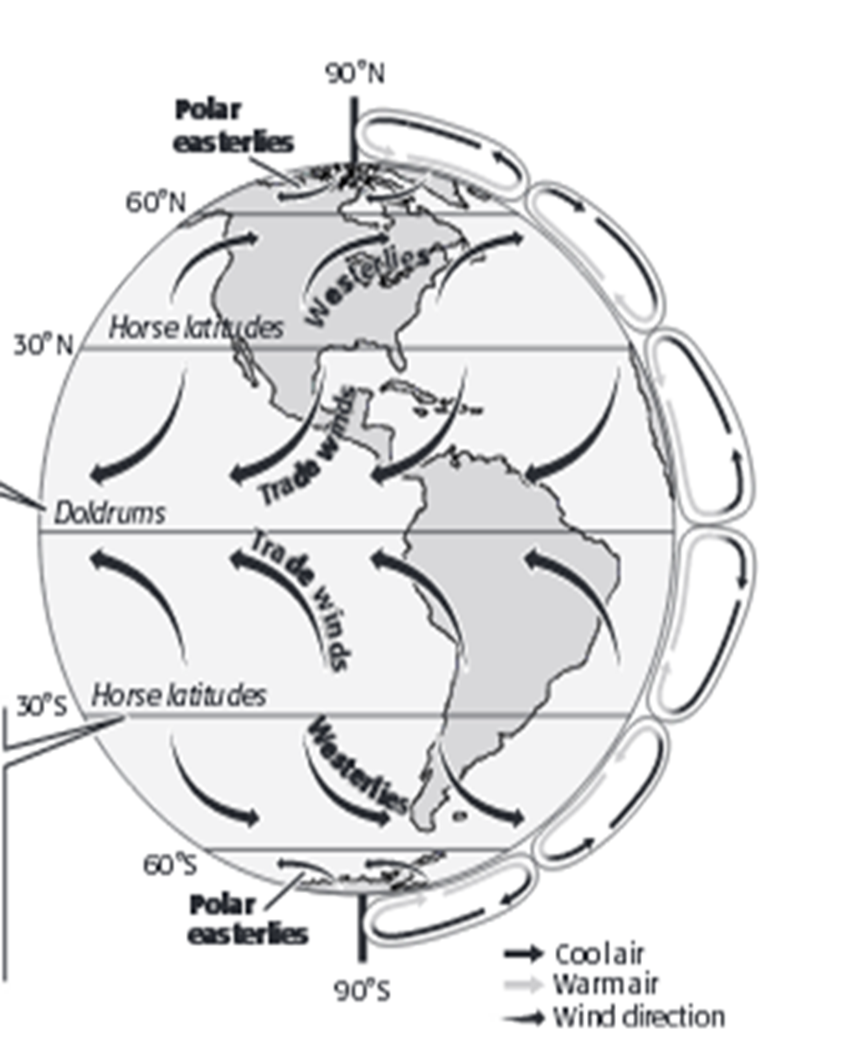 